Структурное подразделение «Детский сад №13 комбинированного вида»МБДОУ «Детский сад «Радуга» комбинированного вида»Картотека схем (алгоритмов)  составления рассказов-описаний по лексическим темамдля детей 5-7 летВоспитатель:Овакимян Т.Г.2019г.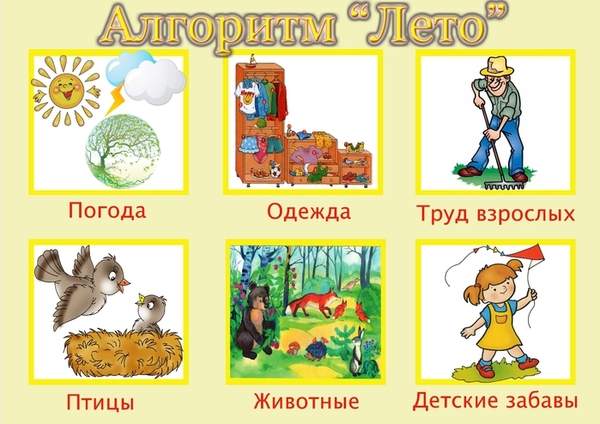 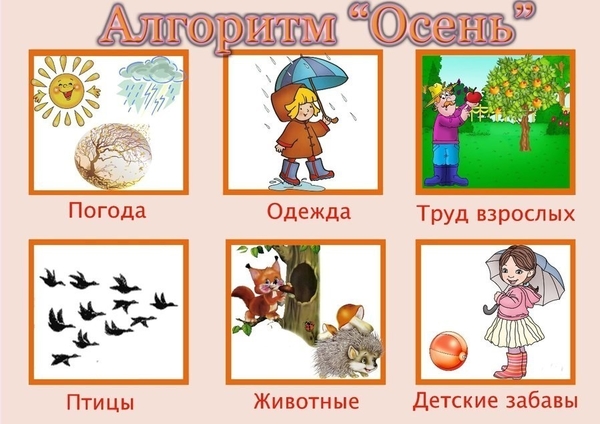 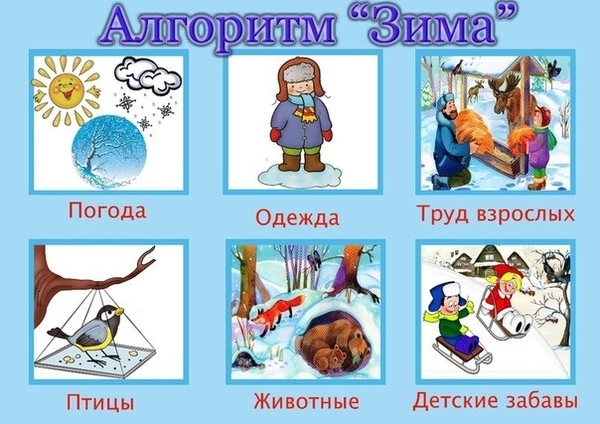 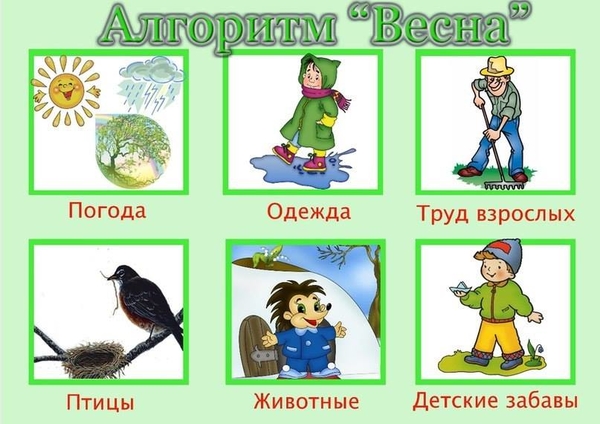 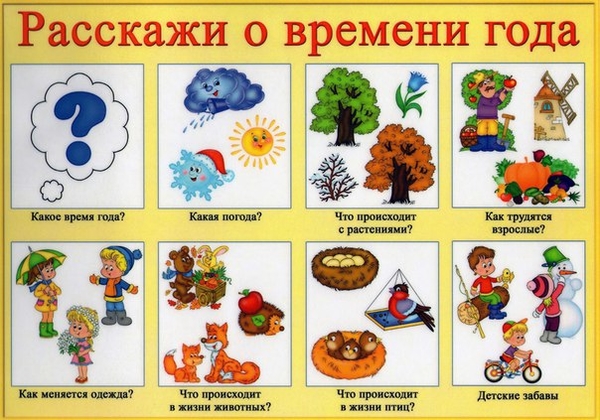 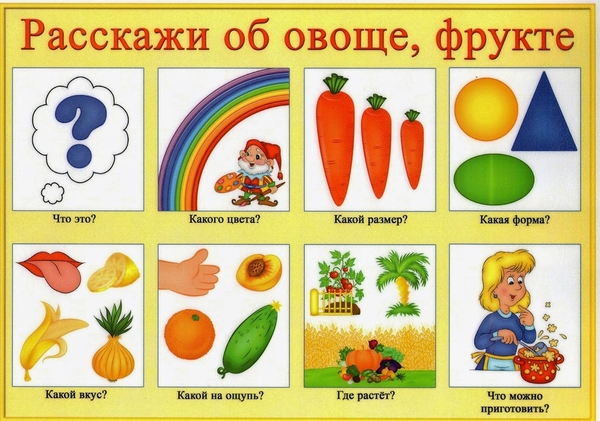 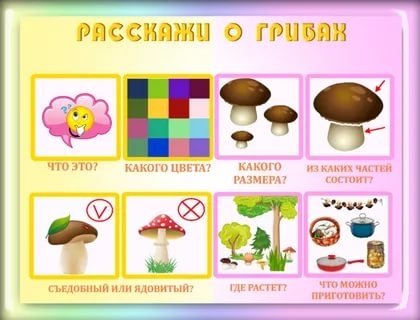 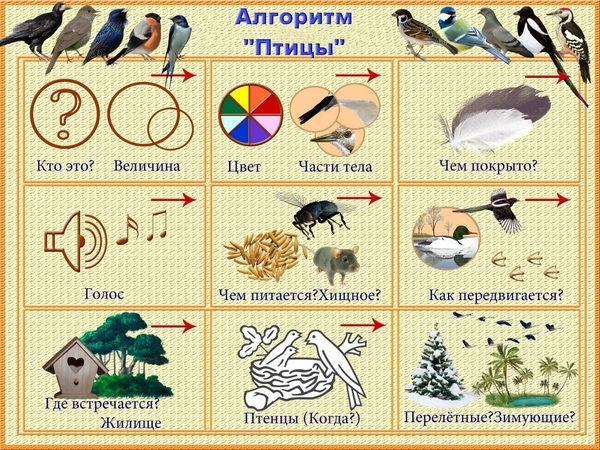 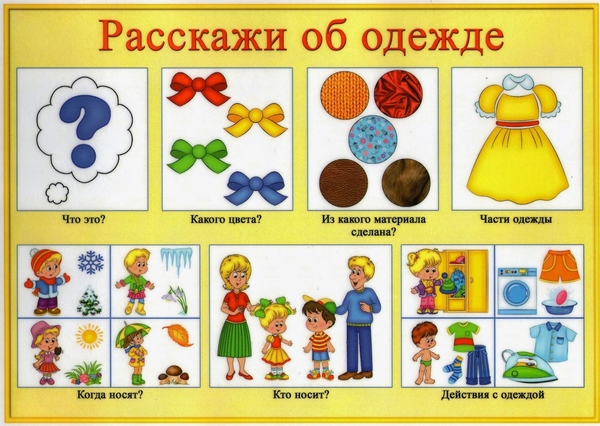 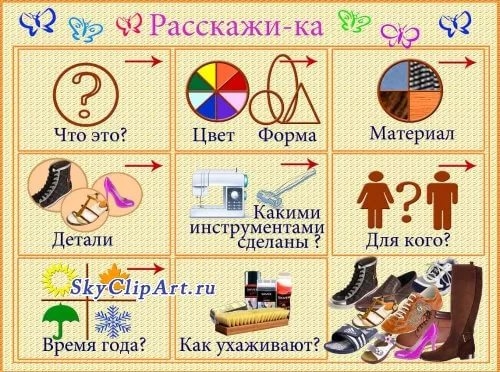 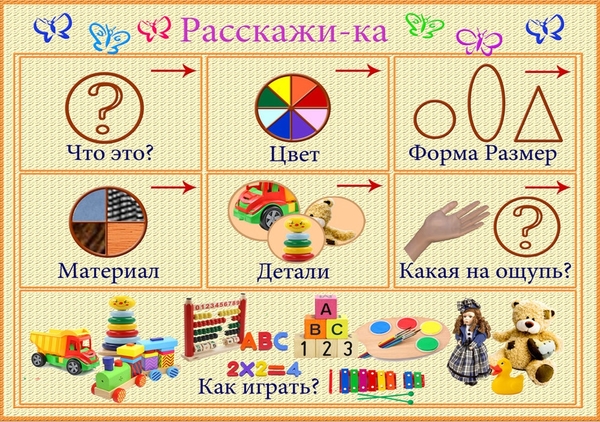 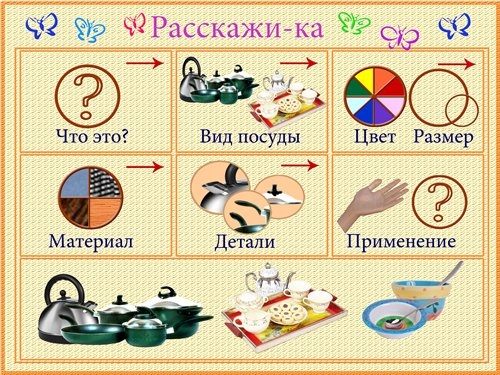 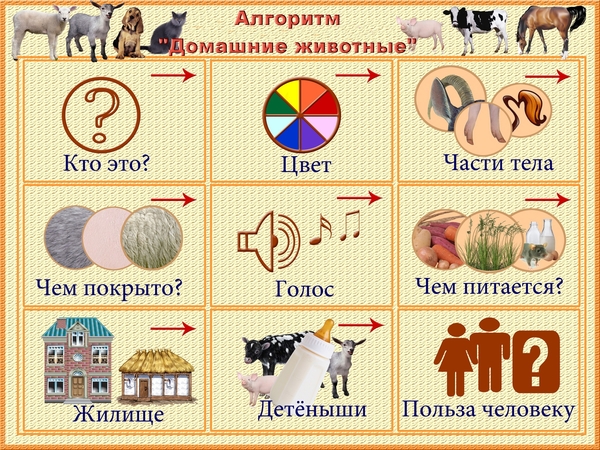 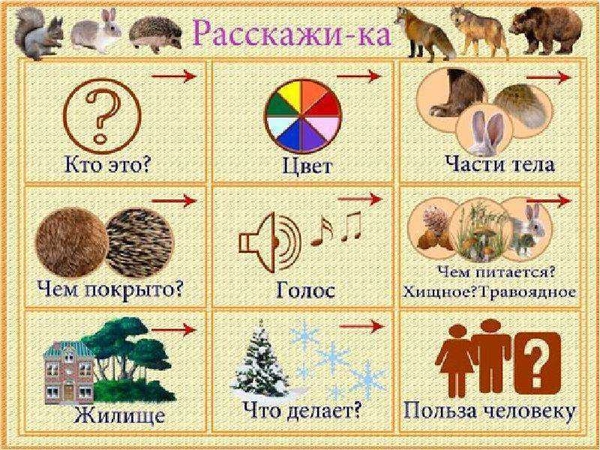 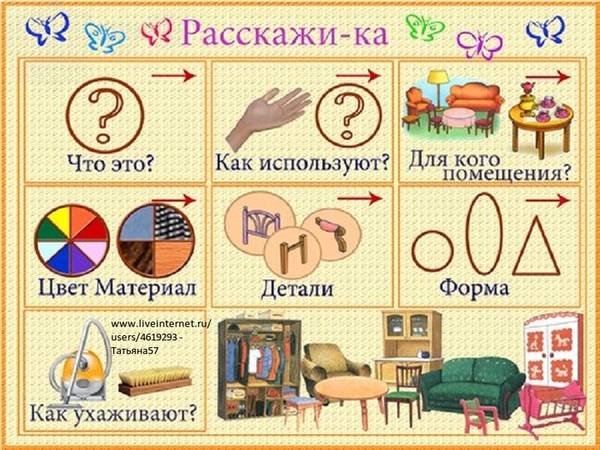 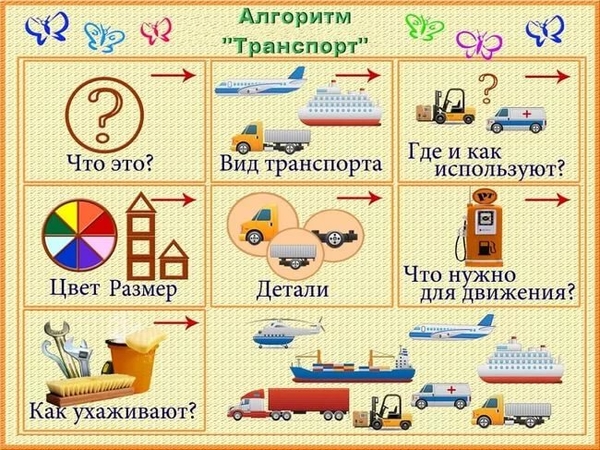 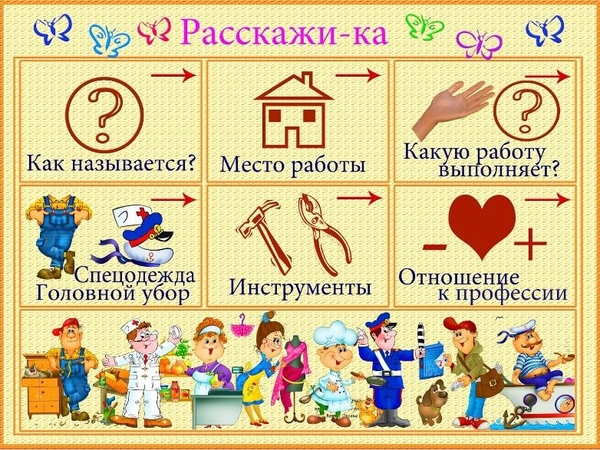 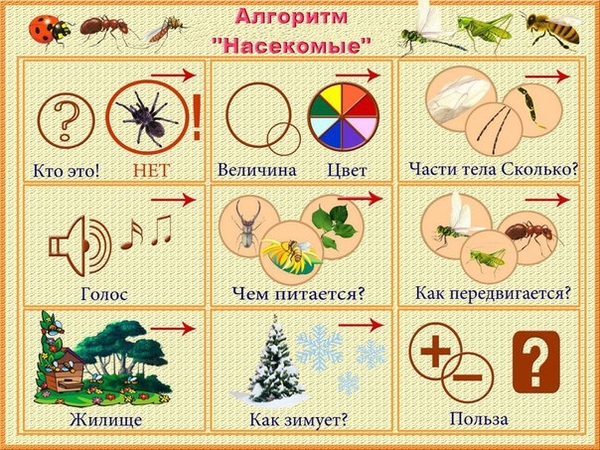 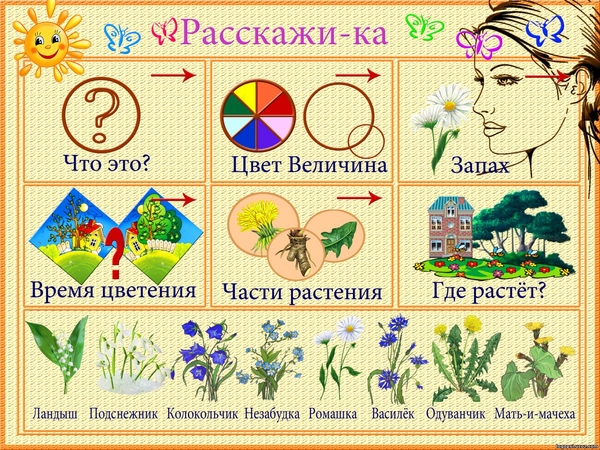 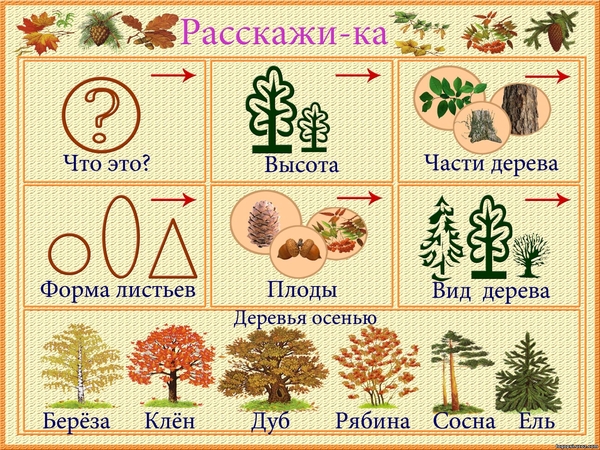 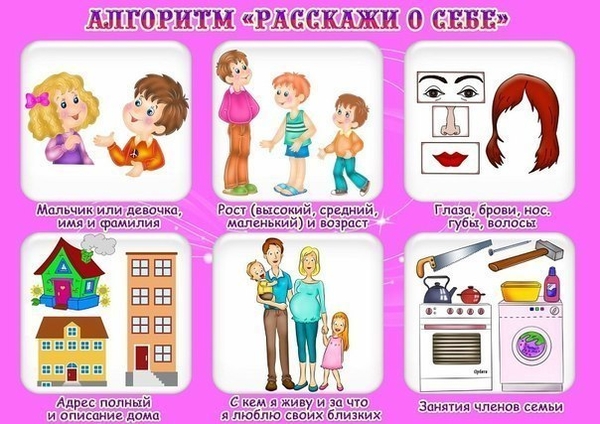 